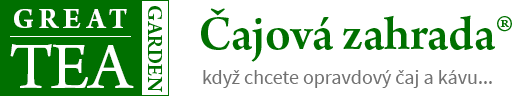 Tisková zpráva 13. 6. 2019TZ – Vzdorujte letnímu vedru s lahodnými ledovými čajiNenechte se ubít vysokými letními teplotami, které atakují teploměr i zdraví. Vyměňte svůj oblíbený šálek horkého čaje za některou ze studených variant a dopřejte si tak v létě tolik potřebnou hydrataci a skvělou chuť. Vyberte si některý z kvalitních čajů z Čajové zahrady a nenechte se zaskočit vedry!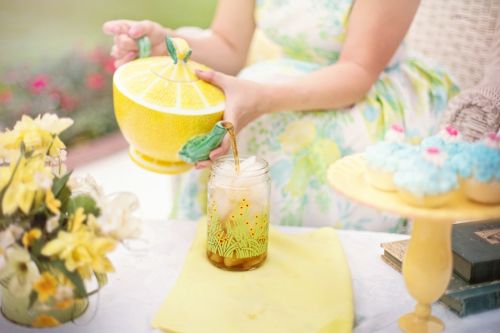 Sáhněte po šťavnaté kombinaci ananasu a broskve. Tento ovocný čaj, který si zamilují i děti, navíc můžete připravit dvěma způsoby. Buď jej zalijete horkou vodou a necháte zchladnout, nebo večer nasypete směs do konvičky, zalijete studenou vodou a ráno můžete servírovat ledové osvěžení. Ovocné kousky z čaje si navíc můžete dopřát jako svačinku. 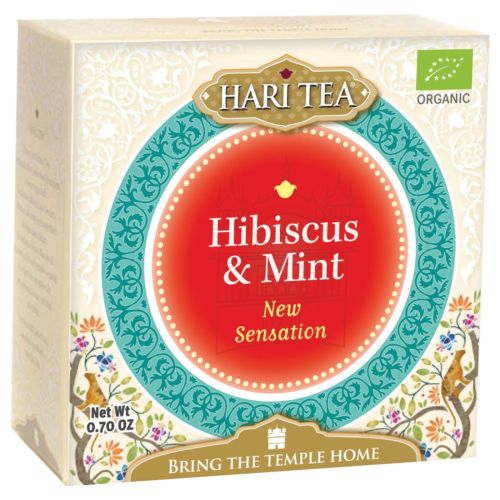 Inspirujte se exotickými dálkami a dopřejte si doušek čaje z ibiškového květu. Oblíbený je tento nápoj zejména na severu Afriky a chutná skvěle horký i studený. Snoubení svěžích chutí nabízí také Hari Tea Ibišek & Máta. Tento ájurvédský čaj si můžete dopřát v bio kvalitě.  Na západě Afriky si i pod horkým saharským sluncem servírují horký čaj. Jeho ochlazující síla spočívá v jedné ze čtyř ingrediencí - v mátě. Příprava je velmi jednoduchá k zelenému čaji (v arabských zemích se často podává s černým čajem) přidáte mátu a cukr podle chuti a pak už jen stačí zalít horkou vodou. Marocký čaj příjemně osvěžuje a dodává energii.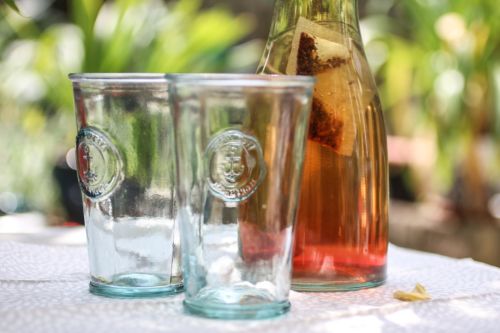 Připravit ledový čaj není nic těžkého, stačí jen trochu času na zchladnutí a případně pár kostek ledu. Ledovou variantu si tak můžete vyrobit i ze svého oblíbeného zimního čaje. Po ochlazení přidejte do nápoje pár plátků citrónů či limetky nebo si vylepšete svou zamilovanou chuť kousky čerstvého ovoce. Večer pak stačí přidat pár kapek alkoholu a skvělý letní koktejl je na světě!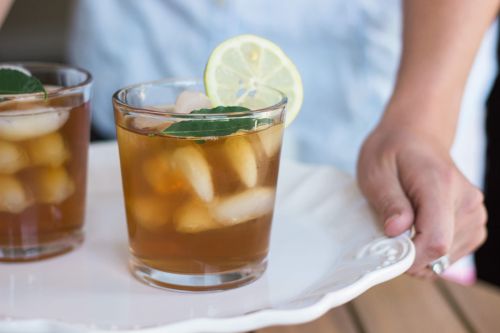 Objevujte celý svět lahodných chutí díky produktům v rodinné firmě Čajová zahrada, která se zákazníky už 20 let sdílí radost z šálku kvalitního čaje a kávy. www.cajova-zahrada.czKontakty:Čajová zahradaweb & e-shop: https://www.cajova-zahrada.cz, https://www.kava-arabica.cz/Facebook: Čajová zahradaMediální servis:cammino…Dagmar Kutilovákutilova@cammino.cz+420 606 687 506www.cammino.cz 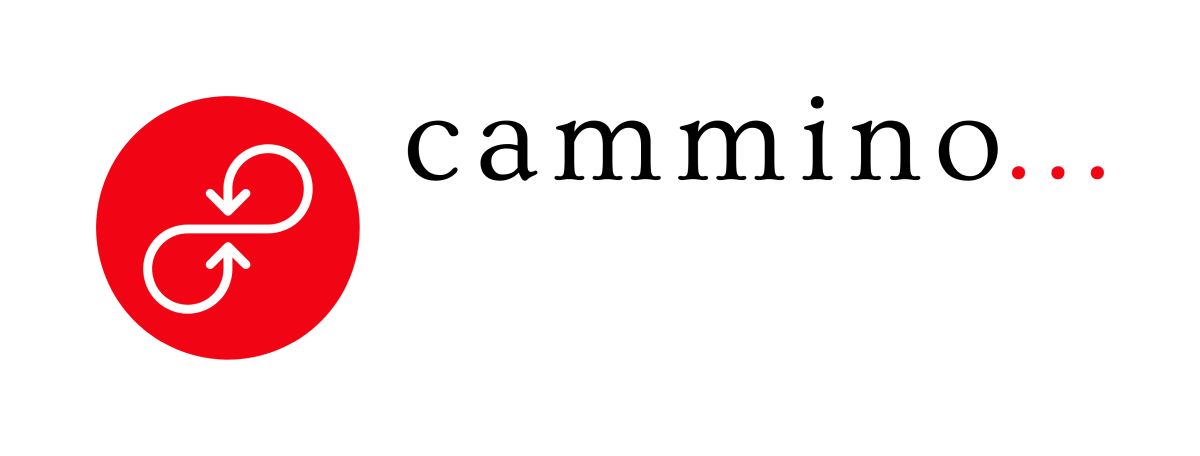 